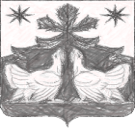 ЗОТИНСКИЙ СЕЛЬСКИЙ СОВЕТ ДЕПУТАТОВ ТУРУХАНСКОГО РАЙОНА КРАСНОЯРСКОГО КРАЯРЕШЕНИЕ 29.05.2018                                         с.Зотино                                     № 56-1О внесении изменений и дополнений в Устав Зотинского сельсоветаВ целях приведения Устава Зотинского сельсовета Туруханского района  Красноярского края в  соответствии с требованиями  Федерального закона  от 06.10.2003 № 131-ФЗ "Об общих принципах организации местного самоуправления в Российской Федерации", руководствуясь частью 1 статьи 24 Устава Зотинского сельсовета Туруханского района Красноярского края, Зотинский сельский Совет депутатов РЕШИЛ:1. Внести  в Устав Зотинского сельсовета Туруханского района Красноярского края (далее Устав) следующие изменения и дополнения:Пункт 7 статьи 4 Устава изложить в следующей редакции: «7. Муниципальные нормативные правовые акты, затрагивающие права, свободы и обязанности человека и гражданина, устанавливающие правовой статус организаций, учредителем которых выступает муниципальное образование, а также соглашения, заключаемые между органами местного самоуправления, вступают в силу после официального опубликования в газете «Ведомости органов местного самоуправления Зотинского сельсовета», либо обнародования путем размещения на информационных стендах, расположенных по адресам: с. Зотино ул. Рабочая д. 30, ул. Рабочая д. 33, ул. Советская д. 21,которое осуществляется в течение 15 дней с момента их подписания, если иное не предусмотрено самим актом, настоящим Уставом или действующим законодательством»;1.2. в статье 7:-подпункт 9 пункта 1 статьи 7  изложить в следующей редакции: «9) утверждение правил благоустройства территории поселения, осуществление контроля за их соблюдением, организация благоустройства территории поселения в соответствие с указанными правилами»;      - Подпункт 20 пункта 1 -  признать утратившим силу;1.3.  в статье 7.1:-Подпункт 12 пункта 1.1 -  признать утратившим силу;- пункт 1.1 дополнить подпунктом  16 следующего содержания: «16) оказание содействия развитию физической культуры и спорта инвалидов, лиц с ограниченными возможностями здоровья, адаптивной физической культуры и адаптивного спорта»;1.4. в статье 11:- пункт 1 дополнить подпунктом 1.1. следующего содержания:«1.1. Глава сельсовета осуществляет свои полномочия на постоянной основе.»;         - пункт 7 изложить в  следующей редакции: «7. Глава Зотинского сельсовета должен соблюдать ограничения, запреты, исполнять обязанности, которые установлены Федеральным законом от 25.12.2008 № 273-ФЗ "О противодействии коррупции", Федеральным законом    от 03.12.2012 № 230-ФЗ "О контроле за соответствием расходов лиц, замещающих государственные должности, и иных лиц их доходам", Федеральным законом от 07.05.2013 № 79-ФЗ "О запрете отдельным категориям лиц открывать и иметь счета (вклады), хранить наличные денежные средства и ценности в иностранных банках, расположенных за пределами территории Российской Федерации, владеть и (или) пользоваться иностранными финансовыми инструментами»;1.5.  в статье 13:- подпункт 2.11 пункта 2 изложить в следующей редакции:«2.11. преобразования  поселения, осуществляемого в соответствии  с частями 3, 5, 7.2 статьи 13  Федерального закона от 06.10.2003 № 131-ФЗ «Об общих принципах организации местного самоуправления в Российской Федерации», а также в случае упразднения поселения;»;         - подпункт 2.15. пункта 2 изложить в следующей редакции:«2.15. Полномочия Главы сельсовета прекращаются досрочно в случае несоблюдения им ограничений, установленных Федеральным законом от 06.10.2003 года № 131-ФЗ «Об общих принципах организации местного самоуправления в Российской Федерации».»;- дополнить пунктом 7 следующего содержания: «7. В случае досрочного прекращения полномочий главы сельсовета выборы главы сельсовета, избираемого на муниципальных выборах, проводятся в сроки, установленные Федеральным законом от 12 июня 2002 года № 67-ФЗ "Об основных гарантиях избирательных прав и права на участие в референдуме граждан Российской Федерации».»;     1.6.  В пункту 1 статьи 15  Устава  слова «до вступления в должность вновь избранного главы»  - исключить:1.7. пункт 4 статьи 17  изложить в следующей  редакции: « 4. Нормативные правовые акты Главы Зотинского сельсовета, затрагивающие права, свободы и обязанности человека и гражданина, устанавливающие правовой статус организаций, учредителем которых выступает муниципальное образование, а также соглашения, заключаемые между органами местного самоуправления, вступают в силу после их официального опубликования (обнародования)»;1.8.  пункт  7 статьи 18 Устава изложить в следующей редакции: «7. Глава сельсовета входит в состав представительного органа, является его председателем»;1.9.  подпункт 1.4. пункта 1 статьи 19 изложить в следующей редакции:«1.4. в случае преобразования сельсовета, осуществляемого в соответствии с частями 3, 5, 7.2 статьи 13 Федерального закона от 06.10.2003 № 131-ФЗ «Об общих принципах организации местного самоуправления в Российской Федерации», а также  в случае упразднения сельсовета;»;1.10. в статье 20: Подпункт 1.4  пункта  1  изложить в  следующей редакции: « 1.4. утверждение стратегии социально-экономического развития муниципального образования»;-  пункт 1  дополнить подпунктом 1.13 следующего содержания: «1.13. утверждение правил благоустройства территории муниципального образования»;1.11.  пункт  6 статьи 24 изложить в следующей редакции: « 6. Решения Совета депутатов, затрагивающие права, свободы и обязанности человека и гражданина, устанавливающие правовой статус организаций, учредителем которых выступает муниципальное образование, а также соглашения, заключаемые между органами местного самоуправления, вступают в силу после их официального опубликования (обнародования)»;       1.12. пункт  8 статьи 26 дополнить абзацем  следующего содержания:« В случае обращения высшего должностного лица субъекта Российской Федерации (руководителя высшего исполнительного органа государственной власти субъекта Российской Федерации) с заявлением о досрочном прекращении депутата представительного органа  муниципального образования днем появления  основания для досрочного прекращения полномочий является день поступления в представительный орган муниципального образования данного заявления.»;1.13. Пункт 5 статьи 27 Устава изложить в  следующей редакции: «5. Глава местной администрации должен соблюдать ограничения, запреты, исполнять обязанности, которые установлены Федеральным законом от 25.12.2008 № 273-ФЗ "О противодействии коррупции", Федеральным законом  от 03.12.2012 № 230-ФЗ "О контроле за соответствием расходов лиц, замещающих государственные должности, и иных лиц их доходам", Федеральным законом от 07.05.2013 № 79-ФЗ "О запрете отдельным категориям лиц открывать и иметь счета (вклады), хранить наличные денежные средства и ценности в иностранных банках, расположенных за пределами территории Российской Федерации, владеть и (или) пользоваться иностранными финансовыми инструментами»;  1.14. Подпункт 1.3 пункта 1 статьи 29  изложить в  следующей редакции: «1.3. разрабатывает стратегию социально-экономического развития Зотинского сельсовета»;           1.15.  Подпункты «в», «г» пункта 4 статьи 29.1 изложить в следующей редакции:        « в) выдача предписаний  юридическому лицу, индивидуальному предпринимателю об устранении выявленных нарушений с указанием сроков их устранения и (или)  о проведении мероприятий по предотвращению причинения вреда жизни, здоровью людей, вреда животным, растениям, окружающей среде, объектам  культурного наследия (памятникам истории и культуры) народов Российской Федерации, безопасности государства, имуществу физических и юридических  лиц, государственному или муниципальному имуществу, предупреждению возникновения чрезвычайных ситуаций природного и техногенного характера, а также других мероприятий, предусмотренных федеральными законами;          г) принятие мер по  контролю за устранением выявленных нарушений, их предупреждению, предотвращению возможного причинения вреда жизни, здоровью граждан, вреда животным, растениям, окружающей среде, объектам  культурного наследия (памятникам истории и культуры) народов Российской Федерации, обеспечению безопасности государства, предупреждению возникновения чрезвычайных ситуаций природного и техногенного характера, а также  меры по привлечению лиц, допустивших выявленные  нарушения, к ответственности.»;1.16. статью 36  изложить в следующей редакции:« Статья 36. Публичные слушания     1. Для обсуждения проектов муниципальных правовых актов по вопросам местного значения с участием жителей сельсовета Главой сельсовета, Советом депутатов могут проводиться публичные слушания.      2. На публичные слушания  должны  выноситься:     1)  проект устава сельсовета, а также проект муниципального  правового акта о внесении  изменений и дополнений  в данный устав, кроме  случаев, когда в устав сельсовета  вносятся изменения в форма точного воспроизведения  положений Конституции Российской Федерации, федеральных законов, Устава Красноярского края или законов Красноярского края в целях приведения данного устава в соответствии  с этими правовыми актами;     2) проект местного бюджета  и отчет об его исполнении;     3) проект стратегии социально-экономического развития муниципального образования;     4)  вопросы  о преобразовании поселений, за исключением случаев, если в соответствии  со статьей 13 Федерального закона от 6 октября 2003 года № 131-ФЗ « Об общих принципах организации  местного самоуправления в Российской  Федерации» для преобразования  муниципального  образования требуется  получение согласия населения  муниципального образования, выраженного  путем голосования либо на сходах граждан.      3.На  публичные  слушания могут выноситься иные вопросы по инициативе  главы сельсовета, Совета  депутатов сельсовета, а также по инициативе населения , поддержанной  3 % жителей поселения, обладающих избирательным правом.  Инициатива населения должна быть подтверждена подписями  в подписных листах.      Публичные  слушания. проводимые по инициативе населения или Совета депутатов, назначаются Советом депутатов, а по инициативе Главы сельсовета – Главой сельсовета.      Совет депутатов  обязан назначить публичные слушания  в течение 20 дней с даты поступления в его адрес документов, подтверждающих инициативу граждан по проведению публичных  слушаний. В случае если документы об  инициативе вынесения на публичные слушания проекта правового акта поступили главе сельсовета или Совету депутатов не позднее, чем за 10 дней до предполагаемого рассмотрения правового акта, правовой акт не может быть принят без проведения публичных слушаний.       4.  По проектам и вопросам, указанным в пункте 2 настоящей статьи жители поселения должны быть извещены о проведении публичных  слушаний не позднее, чем за  10 дней  до даты проведения публичных слушаний.      Жители оповещаются о проведении публичных слушаний посредством вывешивания  объявлений в людных местах.      Извещение о проведении публичных слушаний должно содержать  информацию о дате, времени  и месте проведения слушаний, о вопросе, выносимом на публичные слушания, о порядке ознакомления с проектом правового акта, выносимого на публичные слушания, либо с иными материалами, знакомство с которыми необходимо для эффективного участия граждан  в публичных слушаниях.      Результаты публичных слушаний, включая  мотивированное обоснование принятых решений, подлежат обязательному  опубликованию.     5.  По   проектам  генеральных планов, проектам правил землепользования и застройки, проектам планировки территории, проектам межевания территории, проектам правил благоустройства территорий, проектам, предусматривающие внесение изменений в один из указанных утвержденных документов, проектам решений о предоставлении разрешения на условно разрешенный вид использования земельного участка или объекта капитального строительства, проектам решений о предоставлении разрешения на отклонение от предельных параметров разрешенного строительства, реконструкции объектов капитального строительства, вопросы изменения одного вида разрешенного использования земельных участков и объектов капитального строительства на другой вид такого использования при отсутствии утвержденных правил землепользования и застройки  проводятся публичные слушания, порядок организации и проведения которых определяется нормативным правовым актом Зотинского сельского Совета депутатов с учетом положений законодательства о градостроительной деятельности.1.17. пункт 4 статьи 52 изложить в следующей редакции:« 4. Проект бюджета, решение об утверждении местного бюджета, годовой отчет о его исполнении, ежеквартальные сведения о ходе исполнения  местного бюджета  и о численности  муниципальных  служащих органов  местного самоуправления сельсовета, работников муниципальных учреждений с указанием фактических  расходов на оплату их труда  подлежит обязательному опубликованию.»;1.18. статью 54.2 изложить в следующей редакции:« Статья 54.2. Пенсионное обеспечение лиц, замещающих муниципальные должности на постоянной основе.1. Лица, замещавшие муниципальные должности на постоянной основе не менее шести лет и получавшие денежное вознаграждение за счет средств местного бюджета, прекратившие исполнение полномочий (в том числе досрочно), имеют право на пенсию за выслугу лет, устанавливаемую к страховой пенсии по старости (инвалидности), назначенной в соответствии с Федеральным законом «О страховых пенсиях», либо к пенсии, досрочно назначенной в соответствии с Законом Российской Федерации «О занятости населения в Российской Федерации», а также к пенсии по государственному пенсионному обеспечению, назначенной в соответствии с подпунктами 2 и 4 пункта 1 статьи 4  Федерального закона «О государственном пенсионном обеспечении в Российской Федерации».2. Перечень оснований, по которым право на пенсию за выслугу лет не устанавливается, определяется пунктом 2 ст.8  Закона  Красноярского  края  от 26.06.2008 № 6-1832 « О гарантиях осуществления полномочий депутата, члена выборного органа местного самоуправления, выборного должностного лица местного самоуправления в Красноярском крае» (далее – Закон края).»;  3. Пенсия за выслугу лет, выплачиваемая за счет средств местного бюджета, устанавливается в таком размере, чтобы сумма страховой пенсии по старости (инвалидности), фиксированной выплаты к страховой пенсии, повышений фиксированной выплаты к страховой пенсии, установленных в соответствии с Федеральным законом "О страховых пенсиях", пенсии по государственному пенсионному обеспечению и пенсии за выслугу лет составляла не более 45 процентов ежемесячного денежного вознаграждения, с учетом районного коэффициента и процентной надбавки к заработной плате за стаж работы в районах Крайнего Севера и приравненных к ним местностях, в иных местностях края с особыми климатическими условиями, при наличии срока исполнения полномочий по муниципальной должности шесть лет. Размер пенсии за выслугу лет  увеличивается на четыре процента ежемесячного денежного вознаграждения за каждый последующий год исполнения полномочий по муниципальной должности, при этом сумма страховой пенсии по старости (инвалидности), фиксированной выплаты к страховой пенсии, повышений фиксированной выплаты к страховой пенсии, пенсии по государственному пенсионному обеспечению и пенсии за выслугу лет не может превышать 75 процентов ежемесячного денежного вознаграждения с учетом районного коэффициента и процентной надбавки к заработной плате за стаж работы в районах Крайнего Севера и приравненных к ним местностях, в иных местностях края с особыми климатическими условиями.3.1. При определении размера пенсии за выслугу лет в порядке, установленной настоящей статьей, не учитываются суммы, предусмотренные пунктом 3 статьи 14 Федерального закона «О государственном пенсионном обеспечении в Российской Федерации».4. Размер пенсии за выслугу лет исчисляется исходя из денежного вознаграждения по соответствующей должности на момент назначения пенсии.5.Увеличение месячного денежного вознаграждения по муниципальной должности, занимаемой на день прекращения полномочий, является основанием для перерасчета пенсии за выслугу лет. Размер пенсии за выслугу лет пересчитывается также при  изменении размера страховой пенсии по старости (инвалидности), фиксированной выплаты к страховой пенсии, повышенной фиксированной выплаты к страховой пенсии, пенсии по государственному пенсионному обеспечению, с учетом которых установлена пенсия за выслугу лет.6. Порядок назначения пенсии за выслугу лет устанавливается в соответствии  с пунктом 6 статьи 8 Закона края. 7. В случае отсутствия необходимого срока исполнения полномочий для установления пенсии за выслугу лет по основаниям, определенным настоящей статьей, лицу, замещавшему муниципальную должность и имеющему стаж муниципальной службы, минимальная продолжительность которого для назначения пенсии за выслугу лет в соответствующем году определяется согласно приложению к Федеральному закону "О государственном пенсионном обеспечении в Российской Федерации", предоставляется право на назначение пенсии за выслугу лет в порядке и размере, предусмотренных решением Совета депутатов для назначения пенсии за выслугу лет муниципальным служащим.8. Лица, замещавшие выборные муниципальные должности и прекратившие исполнение полномочий до 01.08.2008 года имеют право на назначение им пенсии за выслугу лет на условиях, установленных статьей 8 Закона края, в соответствии с настоящим Уставом, с момента обращения в соответствующий  орган местного самоуправления.9. Периоды  исполнения полномочий по замещаемым муниципальным должностям для назначения пенсии за выслугу лет включают периоды замещения должностей:1) председателей исполкомов районных, городских, районных в городах, поселковых и сельских Советов народных депутатов (Советов депутатов трудящихся) – до 31 декабря 1991 года или до конца окончания сроков их полномочий;2) назначенных глав местных администраций- до 31 декабря1996 года;3) выборных должностей в органах местного самоуправления – со 2 августа 1991 года.»;1.19. пункты 4, 5 стати 57 изложить в следующей редакции: «4. Проект устава  сельсовета, проект нормативного правового акта о внесении в устав  изменений и дополнений  подлежит  вынесению на публичные слушания  в  соответствии с настоящим Уставом, кроме случаев, когда в устав сельсовета вносятся изменения  в форме точного воспроизведения  положений Конституции Российской Федерации, федеральных законов, Устава Красноярского края или законов Красноярского края в целях  приведения Устава в соответствие с этими нормативными правовыми актами»;        «5. Изменения и дополнения, внесенные в устав муниципального образования и изменяющие структуру органов местного самоуправления, разграничение полномочий между органами местного самоуправления (за исключением случаев приведения устава в соответствие с федеральными законами, а также изменения полномочий, срока полномочий, порядка избрания выборных должностных лиц местного самоуправления), вступают в силу после истечения срока полномочий представительного органа сельсовета, принявшего муниципальный правовой акт о внесении указанных изменений и дополнений в устав сельсовета».2. Контроль за исполнением настоящего решения возложить на Главу Зотинского сельсовета.3. Настоящее Решение  о внесении изменений и дополнений в Устав сельсовета подлежит  официальному  опубликованию (обнародованию) после его государственной  регистрации и вступает в силу со дня его официального  опубликования (обнародования).Глава сельсовета обязан  опубликовать (обнародовать) зарегистрированное Решение о внесении изменений и дополнений в Устав сельсовета, в течение семи дней со дня его поступления из Управления Министерства юстиции Российской Федерации по Красноярскому краю.4. Специалисту 1 категории (Долгановой Л.И.) разместить проект настоящего решения на официальном сайте органов местного самоуправления Зотинского сельсовета в сети Интернет.Глава Зотинского сельсовета:                                                         И.Г. Моисеева